Зарегистрировано в Минюсте России 22 января 2013 г. N 26665МИНИСТЕРСТВО ЗДРАВООХРАНЕНИЯ РОССИЙСКОЙ ФЕДЕРАЦИИПРИКАЗот 7 ноября 2012 г. N 668нОБ УТВЕРЖДЕНИИ СТАНДАРТАСПЕЦИАЛИЗИРОВАННОЙ МЕДИЦИНСКОЙ ПОМОЩИ ДЕТЯМ ПРИ ЮНОШЕСКОМАРТРИТЕ С СИСТЕМНЫМ НАЧАЛОМВ соответствии со статьей 37 Федерального закона от 21 ноября 2011 г. N 323-ФЗ "Об основах охраны здоровья граждан в Российской Федерации" (Собрание законодательства Российской Федерации, 2011, N 48, ст. 6724; 2012, N 26, ст. 3442, 3446) приказываю:Утвердить стандарт специализированной медицинской помощи детям при юношеском артрите с системным началом согласно приложению.МинистрВ.И.СКВОРЦОВАПриложениек приказу Министерства здравоохраненияРоссийской Федерацииот 7 ноября 2012 г. N 668нСТАНДАРТСПЕЦИАЛИЗИРОВАННОЙ МЕДИЦИНСКОЙ ПОМОЩИ ДЕТЯМ ПРИ ЮНОШЕСКОМАРТРИТЕ С СИСТЕМНЫМ НАЧАЛОМКатегория возрастная: детиПол: любойФаза: обострение; стабилизация; консолидация ремиссииСтадия: любаяОсложнения: вне зависимости от осложненийВид медицинской помощи: специализированная медицинская помощьУсловие оказания: стационарноФорма оказания медицинской помощи: плановаяСредние сроки лечения (количество дней): 28    Код по МКБ X <*>    Нозологические единицы      M08.2  Юношеский артрит с системным началом1. Медицинские мероприятия для диагностики заболевания, состояния--------------------------------<1> Вероятность предоставления медицинских услуг или назначения лекарственных препаратов для медицинского применения (медицинских изделий), включенных в стандарт медицинской помощи, которая может принимать значения от 0 до 1, где 1 означает, что данное мероприятие проводится 100% пациентов, соответствующих данной модели, а цифры менее 1 - указанному в стандарте медицинской помощи проценту пациентов, имеющих соответствующие медицинские показания.2. Медицинские услуги для лечения заболевания, состояния и контроля за лечением3. Перечень лекарственных препаратов для медицинского применения, зарегистрированных на территории Российской Федерации, с указанием средних суточных и курсовых доз4. Кровь и ее компоненты5. Виды лечебного питания, включая специализированные продукты лечебного питания--------------------------------<*> Международная статистическая классификация болезней и проблем, связанных со здоровьем, X пересмотра.<**> Международное непатентованное или химическое наименование лекарственного препарата, а в случае их отсутствия - торговое наименование лекарственного препарата.<***> Средняя суточная доза.<****> Средняя курсовая доза.Примечания:1. Лекарственные препараты для медицинского применения, зарегистрированные на территории Российской Федерации, назначаются в соответствии с инструкцией по применению лекарственного препарата для медицинского применения и фармакотерапевтической группой по анатомо-терапевтическо-химической классификации, рекомендованной Всемирной организацией здравоохранения, а также с учетом способа введения и применения лекарственного препарата. При назначении лекарственных препаратов для медицинского применения детям доза определяется с учетом массы тела, возраста в соответствии с инструкцией по применению лекарственного препарата для медицинского применения.2. Назначение и применение лекарственных препаратов для медицинского применения, медицинских изделий и специализированных продуктов лечебного питания, не входящих в стандарт медицинской помощи, допускаются в случае наличия медицинских показаний (индивидуальной непереносимости, по жизненным показаниям) по решению врачебной комиссии (часть 5 статьи 37 Федерального закона от 21 ноября 2011 г. N 323-ФЗ "Об основах охраны здоровья граждан в Российской Федерации" (Собрание законодательства Российской Федерации, 2011, N 48, ст. 6724; 2012, N 26, ст. 3442, 3446)).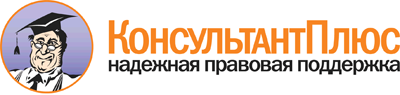  Приказ Минздрава России от 07.11.2012 N 668н
"Об утверждении стандарта специализированной медицинской помощи детям при юношеском артрите с системным началом"
(Зарегистрировано в Минюсте России 22.01.2013 N 26665) Документ предоставлен КонсультантПлюс

www.consultant.ru 

Дата сохранения: 21.07.2017 
 Прием (осмотр, консультация) врача-специалиста                           Прием (осмотр, консультация) врача-специалиста                           Прием (осмотр, консультация) врача-специалиста                           Прием (осмотр, консультация) врача-специалиста                                Код       медицинской      услуги     Наименование медицинской           услуги              Усредненный    показатель частоты предоставления <1>Усредненныйпоказатель  кратности применения B01.003.001   Осмотр (консультация)     врачом-анестезиологом-    реаниматологом первичный  0,2                1          B01.005.001   Прием (осмотр,            консультация) врача-      гематолога первичный      1                  1          B01.006.001   Прием (осмотр,            консультация) врача-      генетика первичный        0,1                1          B01.009.001   Прием (осмотр,            консультация) врача -     детского онколога         первичный                 1                  1          B01.013.001   Прием (осмотр,            консультация) врача-      диетолога                 0,3                1          B01.015.003   Прием (осмотр,            консультация) врача -     детского кардиолога       первичный                 0,01               1          B01.023.001   Прием (осмотр,            консультация) врача-      невролога первичный       0,1                1          B01.028.001   Прием (осмотр,            консультация) врача-      оториноларинголога        первичный                 1                  1          B01.029.001   Прием (осмотр,            консультация) врача-      офтальмолога первичный    1                  1          B01.031.001   Прием (осмотр,            консультация) врача-      педиатра первичный        1                  1          B01.040.001   Прием (осмотр,            консультация) врача-      ревматолога первичный     1                  1          B01.050.001   Прием (осмотр,            консультация) врача-      травматолога-ортопеда     первичный                 1                  1          B01.055.001   Прием (осмотр,            консультация) врача-      фтизиатра первичный       0,5                1          B01.058.003   Прием (осмотр,            консультация) врача -     детского эндокринолога    первичный                 0,01               1          B01.064.003   Прием (осмотр,            консультация) врача -     стоматолога детского      первичный                 1                  1          Лабораторные методы исследования                                         Лабораторные методы исследования                                         Лабораторные методы исследования                                         Лабораторные методы исследования                                              Код       медицинской      услуги     Наименование медицинской           услуги              Усредненный    показатель частоты   предоставления   Усредненныйпоказатель  кратности применения A08.05.001    Цитологическое            исследование мазка        костного мозга (подсчет   формулы костного мозга)   1                  1          A08.05.002    Гистологическое           исследование препарата    костного мозга            1                  1          A08.05.012    Цитохимическое            исследование препарата    костного мозга            1                  1          A08.06.001    Цитологическое            исследование препарата    тканей лимфоузла          0,5                1          A08.06.002    Гистологическое           исследование препарата    тканей лимфоузла при      лимфопролиферативных      заболеваниях              0,5                1          A08.16.002    Морфологическое           исследование препарата    тканей желудка            0,05               1          A08.16.003    Морфологическое           исследование препарата    тканей                    двенадцатиперстной кишки  0,05               1          A08.16.004    Исследование материала    желудка на наличие        геликобактер пилори       (Helicobacter pylori)     1                  1          A08.18.001    Морфологическое           исследование препарата    тканей толстой кишки      1                  1          A08.18.003    Гистологическое           исследование препарата    слизистой различных       отделов толстой кишки     1                  1          A08.19.001    Морфологическое           исследование препарата    тканей прямой кишки       0,05               1          A08.19.006    Гистохимическое           исследование препарата    тканей прямой кишки       0,05               1          A09.04.001    Иммунологическое          исследование синовиальной жидкости                  0,05               1          A09.04.002    Цитологическое            исследование синовиальной жидкости                  0,05               1          A09.04.003    Исследование химических   свойств синовиальной      жидкости                  0,05               1          A09.04.004    Исследование физических   свойств синовиальной      жидкости                  0,05               1          A09.04.005    Исследование уровня белка в синовиальной жидкости   0,05               1          A09.05.009    Определение концентрации  С-реактивного белка в     сыворотке крови           1                  1          A09.05.011    Исследование уровня       альбумина в крови         1                  1          A09.05.012    Исследование уровня общегоглобулина в крови         1                  1          A09.05.013    Определение               альбумин/глобулинового    соотношения в крови       1                  1          A09.05.014    Исследование уровня       глобулиновых фракций в    крови                     1                  1          A09.05.054    Исследование уровня       сывороточных              иммуноглобулинов в крови  1                  1          A09.05.055    Исследование уровня       тромбоцитарных факторов в крови                     1                  1          A09.05.075    Исследование уровня       комплемента и его фракций в крови                   1                  1          A09.05.076    Исследование уровня       ферритина в крови         1                  1          A12.05.005    Определение основных группкрови (A, B, 0)           1                  1          A12.05.006    Определение резус-        принадлежности            1                  1          A12.05.010    Определение HLA-антигенов 0,2                1          A12.06.010    Исследование антител к    антигенам ядра клетки и   ДНК                       1                  1          A12.06.015    Определение               антистрептолизина-O в     сыворотке крови           1                  1          A12.06.019    Исследование ревматоидных факторов в крови          1                  1          A12.26.002    Очаговая проба с          туберкулином              1                  1          A26.05.011    Молекулярно-биологическое исследование крови на     вирус Эпштейна-Барра      (Epstein-Barr virus)      1                  1          A26.05.012    Молекулярно-биологическое исследование крови на     хламидии (Chlamydia spp.) 1                  1          A26.05.013    Молекулярно-биологическое исследование крови на     токсоплазмы (Toxoplasma   gondii)                   1                  1          A26.05.017    Молекулярно-биологическое исследование крови на     цитомегаловирус           (Cytomegalovirus)         1                  1          A26.05.019    Молекулярно-биологическое исследование крови на     вирусный гепатит C        (Hepatitis C virus)       1                  1          A26.05.020    Молекулярно-биологическое исследование крови на     вирусный гепатит B        (Hepatitis B virus)       1                  1          A26.06.018    Определение антител       классов A, M, G (IgA, IgM,IgG) к хламидии трахоматис(Chlamydia trachomatis) в крови                     1                  1          A26.06.022    Определение антител       классов M, G (IgM, IgG) к цитомегаловирусу          (Cytomegalovirus) в крови 1                  1          A26.06.028    Определение антител       классов M, G (IgM, IgG) к вирусу Эпштейна-Барра     (Epstein-Barr virus) в    крови                     0,01               1          A26.06.039    Определение антител       классов M, G (IgM, IgG) к антигену вирусного        гепатита B (HbcAg         Hepatitis B virus) в крови0,01               1          A26.06.040    Определение антител       классов M, G (IgM, IgG) к антигену вирусного        гепатита B (HBsAg         Hepatitis B virus) в крови0,01               1          A26.06.041    Определение антител       классов M, G (IgM, IgG) к вирусному гепатиту C      (Hepatitis C virus) в     крови                     0,01               1          A26.06.045    Определение антител       классов M, G (IgM, IgG) к вирусу простого герпеса   (Herpes simplex virus 1,  2) в крови                1                  1          A26.06.046    Определение низкоавидных  антител класса G (IgG) к  вирусу простого герпеса   (Herpes simplex virus 1,  2) в крови                0,01               1          A26.06.047    Определение антител к     вирусу герпеса человека   (Herpes-virus 6, 7, 8) в  крови                     0,01               1          A26.06.048    Определение антител       классов M, G (IgM, IgG) к вирусу иммунодефицита     человека ВИЧ-1 (Human     immunodeficiency virus HIV1) в крови                1                  1          A26.06.049    Определение антител       классов M, G (IgM, IgG) к вирусу иммунодефицита     человека ВИЧ-2 (Human     immunodeficiency virus HIV2) в крови                1                  1          A26.06.073    Определение антител к     сальмонелле кишечной      (Salmonella enterica) в   крови                     1                  1          A26.06.093    Определение антител       классов M, G (IgM, IgG) к иерсинии энтероколитика   (Yersinia enterocolitica) в крови                   1                  1          A26.06.094    Определение антител       классов M, G (IgM, IgG) к иерсинии псевдотуберкулеза(Yersinia                 pseudotuberculosis) в     крови                     1                  1          A26.08.005    Бактериологическое        исследование слизи с      миндалин и задней стенки  глотки на аэробные и      факультативно-анаэробные  микроорганизмы            1                  1          A26.09.001    Микроскопическое          исследование мазков       мокроты на микобактерии   туберкулеза (Mycobacteriumtuberculosis)             0,01               1          A26.09.002    Бактериологическое        исследование мокроты на   микобактерии туберкулеза  (Mycobacterium            tuberculosis)             0,01               1          A26.21.003    Микробиологическое        исследование отделяемого  из уретры на хламидии     (Chlamydia trachomatis)   0,1                1          A26.21.007    Молекулярно-биологическое исследование отделяемого  из уретры на хламидии     (Chlamidia trachomatis)   0,1                1          A26.26.007    Молекулярно-биологическое исследование отделяемого  конъюнктивы на хламидии   (Chlamidia trachomatis)   0,1                1          B03.005.004   Исследование              коагуляционного гемостаза 1                  1          B03.005.005   Исследование плазминовой  (фибринолитической)       системы                   0,2                1          B03.016.002   Общий (клинический) анализкрови                     1                  1          B03.016.004   Анализ крови биохимическийобщетерапевтический       1                  1          Инструментальные методы исследования                                     Инструментальные методы исследования                                     Инструментальные методы исследования                                     Инструментальные методы исследования                                          Код       медицинской      услуги     Наименование медицинской           услуги              Усредненный    показатель частоты   предоставления   Усредненныйпоказатель  кратности применения A03.16.001    Эзофагогастродуоденоскопия1                  1          A03.18.001    Толстокишечная эндоскопия 0,2                1          A03.18.001.001Толстокишечная            видеоэндоскопия           0,05               1          A03.26.001    Биомикроскопия глаза      1                  1          A04.04.001    Ультразвуковое            исследование сустава      1                  4          A04.10.002    Эхокардиография           1                  1          A05.03.002    Магнитно-резонансная      томография позвоночника   (один отдел)              0,5                1          A05.04.001    Магнитно-резонансная      томография суставов (один сустав)                   0,5                2          A05.04.001.001Магнитно-резонансная      томография суставов (один сустав) с                 контрастированием         0,2                2          A05.14.001    Магнитно-резонансная      томография органов брюшнойполости                   0,2                1          A05.30.004    Магнитно-резонансная      томография органов малого таза                      0,2                1          A05.30.007    Магнитно-резонансная      томография забрюшиного    пространства              0,2                1          A06.03.010    Рентгенография шейного    отдела позвоночника       0,01               1          A06.03.011    Рентгенография шейно-     дорсального отдела        позвоночника              0,01               1          A06.03.016    Рентгенография пояснично- крестцового отдела        позвоночника              0,01               1          A06.03.033    Рентгенография фаланг     кисти                     0,5                1          A06.03.041    Рентгенография всего таза 0,1                1          A06.03.042    Рентгенография головки и  шейки бедренной кости     0,1                1          A06.03.058.002Компьютерная томография   позвоночника спиральная   0,1                1          A06.03.061.001Рентгеноденситометрия     поясничного отдела        позвоночника              0,5                1          A06.04.004    Рентгенография            лучезапястного сустава    0,5                1          A06.04.005    Рентгенография коленного  сустава                   1                  1          A06.04.013    Рентгенография            акромиально-ключичного    сустава                   0,01               2          A06.04.014    Рентгенография грудино-   ключичного сочленения     0,01               2          A06.04.017.001Спиральная компьютерная   томография сустава        0,5                2          A06.09.005    Компьютерная томография   органов грудной полости   1                  1          A06.09.005.002Компьютерная томография   органов грудной полости с внутривенным болюсным     контрастированием         1                  1          A06.30.005.001Компьютерная томография   органов брюшной полости и забрюшинного пространства 1                  1          A06.30.005.002Компьютерная томография   органов брюшной полости и забрюшинного пространства с внутривенным болюсным   контрастированием         0,5                1          A07.03.001    Сцинтиграфия костей       0,2                1          A11.04.003    Диагностическая аспирация сустава                   0,05               1          A11.05.002    Получение цитологического препарата костного мозга  путем пункции             1                  1          A11.05.003    Получение гистологическогопрепарата костного мозга  1                  1          A111.06.002   Биопсия лимфатического    узла                      0,5                1          A11.16.002    Биопсия желудка с помощью эндоскопии                0,05               1          A11.16.003    Биопсия двенадцатиперстнойкишки с помощью эндоскопии0,05               1          A11.19.001    Биопсия сигмовидной       ободочной кишки с помощью видеоэндоскопических      технологий                0,5                1          A11.19.002    Биопсия прямой кишки с    помощью                   видеоэндоскопических      технологий                0,05               1          A11.26.015    Соскоб конъюнктивы        0,01               1          A12.09.001    Исследование              неспровоцированных        дыхательных объемов и     потоков                   0,2                1          B03.052.001   Комплексное ультразвуковоеисследование внутренних   органов                   1                  1          Прием (осмотр, консультация) и наблюдение врача-специалиста              Прием (осмотр, консультация) и наблюдение врача-специалиста              Прием (осмотр, консультация) и наблюдение врача-специалиста              Прием (осмотр, консультация) и наблюдение врача-специалиста                   Код       медицинской      услуги      Наименование медицинской              услуги              Усредненный    показатель       частоты    предоставления Усредненный  показатель  кратности   применения B01.003.003   Суточное наблюдение врачом-  анестезиологом-реаниматологом0,05           3           B01.005.002   Прием (осмотр, консультация) врача-гематолога повторный   0,05           1           B01.006.002   Прием (осмотр, консультация) врача-генетика повторный     0,01           1           B01.009.002   Прием (осмотр, консультация) врача - детского онколога    повторный                    0,01           1           B01.013.002   Прием (осмотр, консультация) врача-диетолога повторный    0,3            1           B01.015.004   Прием (осмотр, консультация) врача - детского кардиолога  повторный                    0,01           1           B01.020.001   Прием (осмотр, консультация) врача по лечебной физкультуре1              1           B01.020.005   Прием (осмотр, консультация) врача по лечебной            физкультуре повторный        1              1           B01.023.002   Прием (осмотр, консультация) врача-невролога повторный    0,01           1           B01.028.002   Прием (осмотр, консультация) врача-оториноларинголога     повторный                    0,01           1           B01.040.003   Ежедневный осмотр врачом-    ревматологом с наблюдением и уходом среднего и младшего   медицинского персонала в     отделении стационара         1              27          B01.050.002   Прием (осмотр, консультация) врача-травматолога-ортопеда  повторный                    0,5            1           B01.054.001   Осмотр (консультация) врача- физиотерапевта               0,05           1           B01.055.002   Прием (осмотр, консультация) врача-фтизиатра повторный    0,1            1           B01.058.004   Прием (осмотр, консультация) врача - детского             эндокринолога повторный      0,01           1           B01.059.002   Прием (осмотр, консультация) врача-эндоскописта повторный 0,05           1           B01.064.004   Прием (осмотр, консультация) врача - стоматолога детского повторный                    0,01           1           Наблюдение и уход за пациентом медицинским работником со средним,        начальным профессиональным образованием                                  Наблюдение и уход за пациентом медицинским работником со средним,        начальным профессиональным образованием                                  Наблюдение и уход за пациентом медицинским работником со средним,        начальным профессиональным образованием                                  Наблюдение и уход за пациентом медицинским работником со средним,        начальным профессиональным образованием                                       Код       медицинской      услуги      Наименование медицинской              услуги              Усредненный    показатель       частоты    предоставления Усредненный  показатель  кратности   применения B03.003.005   Суточное наблюдение          реанимационного пациента     0,2            14          Лабораторные методы исследования                                         Лабораторные методы исследования                                         Лабораторные методы исследования                                         Лабораторные методы исследования                                              Код       медицинской      услуги      Наименование медицинской              услуги              Усредненный    показатель       частоты    предоставления Усредненный  показатель  кратности   применения A09.05.007    Исследование уровня железа   сыворотки крови              1              1           A09.05.008    Исследование уровня          трансферрина сыворотки крови 0,2            1           A09.05.009    Определение концентрации С-  реактивного белка в          сыворотке крови              1              2           A09.05.011    Исследование уровня          альбумина в крови            1              4           A09.05.014    Исследование уровня          глобулиновых фракций в крови 0,5            1           A09.05.024    Исследование уровня общих    липидов в крови              0,05           1           A09.05.025    Исследование уровня          триглицеридов в крови        0,05           1           A09.05.026    Исследование уровня          холестерина в крови          1              1           A09.05.027    Исследование уровня          липопротеинов в крови        0,05           1           A09.05.054    Исследование уровня          сывороточных                 иммуноглобулинов в крови     1              3           A09.05.055    Исследование уровня          тромбоцитарных факторов в    крови                        0,2            4           A09.05.076    Исследование уровня          ферритина в крови            1              4           A09.28.001    Микроскопическое             исследование осадка мочи     1              2           A09.28.003    Определение белка в моче     1              2           A12.05.018    Исследование                 фибринолитической активности крови                        0,2            4           A12.06.019    Исследование ревматоидных    факторов в крови             1              1           A26.05.001    Бактериологическое           исследование крови на        стерильность                 0,2            3           A26.06.015    Определение антител классов  A, M, G (IgA, IgM, IgG) к    хламидиям (Chlamidia spp.) в крови                        0,2            1           A26.06.057    Определение антител классов  M, G (IgM, IgG) к микоплазме пневмонии (Mycoplasma        pheumoniae) в крови          0,2            1           A26.08.005    Бактериологическое           исследование слизи с         миндалин и задней стенки     глотки на аэробные и         факультативно-анаэробные     микроорганизмы               0,2            1           A26.08.011    Микроскопическое             исследование смывов из зева  на пневмоцисты (Pneumocestis carinii)                     0,2            1           A26.09.007    Микробиологическое           исследование                 бронхоальвеолярной лаважной  жидкости на микоплазму       (Mycoplasma pneumoniae)      0,01           1           A26.09.035    Микробиологическое           исследование лаважной        жидкости на цисты пневмоцист (Pneumocystis carinii)       0,01           1           B03.005.001   Комплекс исследований для    диагностики синдрома         диссеминированного           внутрисосудистого            свертывания крови            0,2            4           B03.005.002   Лабораторный контроль за     лечением синдрома            диссеминированного           внутрисосудистого            свертывания крови            0,2            4           B03.005.004   Исследование коагуляционного гемостаза                    0,2            4           B03.005.006   Коагулограмма                (ориентировочное             исследование системы         гемостаза)                   1              1           B03.016.003   Общий (клинический) анализ   крови развернутый            1              4           B03.016.004   Анализ крови биохимический   общетерапевтический          1              4           B03.016.005   Анализ крови по оценке       нарушений липидного обмена   биохимический                0,01           1           B03.016.006   Анализ мочи общий            1              4           Инструментальные методы исследования                                     Инструментальные методы исследования                                     Инструментальные методы исследования                                     Инструментальные методы исследования                                          Код       медицинской      услуги      Наименование медицинской              услуги              Усредненный    показатель       частоты    предоставления Усредненный  показатель  кратности   применения A02.12.003    Измерение центрального       венозного давления           0,2            10          A03.16.001    Эзофагогастродуоденоскопия   0,2            1           A04.04.001    Ультразвуковое исследование  сустава                      1              4           A04.10.002    Эхокардиография              0,2            5           A04.10.002.004Эхокардиография с физической нагрузкой                    0,01           1           A05.10.006    Регистрация                  электрокардиограммы          0,2            3           A05.10.007    Мониторирование              электрокардиографических     данных                       0,2            1           A05.10.008    Холтеровское мониторирование артериального давления       0,2            1           A05.30.010    Магнитно-резонансная         томография головы            0,01           1           A06.09.005    Компьютерная томография      органов грудной полости      0,2            2           A06.09.007    Рентгенография легких        0,2            1           A12.09.001    Исследование                 неспровоцированных           дыхательных объемов и        потоков                      0,2            1           A23.30.006    Определение двигательного    режима                       1              2           A23.30.007    Определение типа реакции     сердечно-сосудистой системы  на физическую нагрузку       0,01           2           B03.037.001   Функциональное тестирование  легких                       0,2            1           B03.052.001   Комплексное ультразвуковое   исследование внутренних      органов                      1              1           B03.057.003   Комплекс исследований для    диагностики желудочно-       кишечного кровотечения       0,2            1           Хирургические, эндоскопические, эндоваскулярные и другие методы лечения, требующие анестезиологического и/или реаниматологического сопровождения  Хирургические, эндоскопические, эндоваскулярные и другие методы лечения, требующие анестезиологического и/или реаниматологического сопровождения  Хирургические, эндоскопические, эндоваскулярные и другие методы лечения, требующие анестезиологического и/или реаниматологического сопровождения  Хирургические, эндоскопические, эндоваскулярные и другие методы лечения, требующие анестезиологического и/или реаниматологического сопровождения       Код       медицинской      услуги      Наименование медицинской              услуги              Усредненный    показатель       частоты    предоставления Усредненный  показатель  кратности   применения A11.04.004    Внутрисуставное введение     лекарственных препаратов     0,1            1           A11.08.009    Интубация трахеи             0,01           1           A11.11.003    Трансплевральная пункция     0,01           1           A11.12.001    Катетеризация подключичной и других центральных вен       0,2            2           A16.04.002    Терапевтическая аспирация    содержимого сустава          0,1            1           B01.003.004   Анестезиологическое пособие  (включая раннее              послеоперационное ведение)   0,01           1           Немедикаментозные методы профилактики, лечения и медицинской             реабилитации                                                             Немедикаментозные методы профилактики, лечения и медицинской             реабилитации                                                             Немедикаментозные методы профилактики, лечения и медицинской             реабилитации                                                             Немедикаментозные методы профилактики, лечения и медицинской             реабилитации                                                                  Код       медицинской      услуги      Наименование медицинской              услуги              Усредненный    показатель       частоты    предоставления Усредненный  показатель  кратности   применения A16.09.011    Искусственная вентиляция     легких                       0,01           14          A19.30.003    Лечебная гимнастика при      заболеваниях опорно-         двигательного аппарата у     детей                        0,05           14          A19.30.006    Механотерапия                0,05           14          A21.01.003    Массаж шеи                   0,1            10          A21.01.004    Массаж рук                   0,1            10          A21.01.009    Массаж ног                   0,1            10          A21.30.004    Массаж при заболеваниях      опорно-двигательного         аппарата у детей раннего     возраста                     0,05           14           Код       Анатомо-          терапевтическо-        химическая          классификация         Наименование         лекарственного        препарата <**> Усредненный    показатель     частоты    предоставления Единицы измерения   ССД   <***>  СКД  <****>A02BCИнгибиторы           протонового насоса   0,5           Омепразол             мг       40       840    Эзомепразол           мг       40       560    A02BXДругие препараты для лечения язвенной     болезни желудка и    двенадцатиперстной   кишки и              гастроэзофагальной   рефлюксной болезни   0,05          Висмута трикалия      дицитрат              мг       360      10080  A11CCВитамин D и его      аналоги              1             Колекальциферол       МЕ       800      22400  B01ABГруппа гепарина      0,01          Гепарин натрия        МЕ       5000     5000   B02AAАминокислоты         0,01          Транексамовая кислота мг       1500     21000  B03BBФолиевая кислота и еепроизводные          1             Фолиевая кислота      мг       5        135    C07ABСелективные бета-    адреноблокаторы      0,3           Атенолол              мг       100      2800   Бисопролол            мг       10       280    C08CAПроизводные          дигидропиридина      0,2           Амлодипин             мг       10       280    Нифедипин             мг       40       1120   C09AAИнгибиторы АПФ       0,4           Каптоприл             мг       75       2100   Эналаприл             мг       10       280    H02ABГлюкокортикоиды      0,22          Бетаметазон           мг       7        21     Метилпреднизолон      мг       8        224    Метилпреднизолон      мг       1000     3000   Преднизолон           мг       10       280    H05BAПрепараты            кальцитонина         0,1           Кальцитонин           МЕ       200      5600   J01CRКомбинации           пенициллинов, включаякомбинации с         ингибиторами бета-   лактамаз             0,01          Амоксициллин +        [Клавулановая кислота]мг       1500 +   375      10500 +2625   J01DDЦефалоспорины 3-го   поколения            0,02          Цефоперазон +         [Сульбактам]          мг       2000 +   2000     14000 +14000  Цефтриаксон           мг       2000     14000  J01DHКарбапенемы          0,02          Имипенем +            [Циластатин]          мг       1000 +   1000     20000 +10000  Меропенем             мг       3000     21000  J01EEКомбинированные      препараты            сульфаниламидов и    триметоприма, включаяпроизводные          0,01          Ко-тримоксазол        мг       960      13440  J01FAМакролиды            0,1           Кларитромицин         мг       1000     14000  J01GBДругие аминогликозиды0,05          Амикацин              мг       300      4200   J01MAФторхинолоны         0,01          Ломефлоксацин         мг       500      5000   J01XXПрочие               антибактериальные    препараты            0,01          Линезолид             мг       600      8400   J02ACПроизводные триазола 0,06          Вориконазол           мг       200      2800   Флуконазол            мг       50       350    J04ACГидразиды            0,5           Изониазид             мг       500      14000  J05ABНуклеозиды и         нуклеотиды, кроме    ингибиторов обратной транскриптазы        0,2           Ганцикловир           мг       1000     14000  J06BAИммуноглобулины,     нормальные           человеческие         0,5           Иммуноглобулин        человека нормальный   мг       500      2000   Иммуноглобулин        человека нормальный   [IgG+IgM+IgA]         мг       500      14000  J06BBСпецифические        иммуноглобулины      0,2           Иммуноглобулин        человека              антицитомегаловирусныймг       500      1500   L01BAАналоги фолиевой     кислоты              1             Метотрексат           мг       20       80     L01XCМоноклональные       антитела             0,05          Ритуксимаб            мг       500      2000   L04ACИнгибиторы           интерлейкина         0,5           Тоцилизумаб           мг       400      800    L04ADИнгибиторы           кальциневрина        0,01          Циклоспорин           мг       200      5600   M01ABПроизводные уксусной кислоты и родственныесоединения           0,01          Диклофенак            мг       150      3000   M01ACОксикамы             0,2           Мелоксикам            мг       15       315    M01AEПроизводные          пропионовой кислоты  0,05          Кетопрофен            мг       150      4200   M01AXДругие нестероидные  противовоспалительныеи                    противоревматические препараты            0,8           Нимесулид             мг       200      4200   M05BAБифосфонаты          0,8           Алендроновая кислота  мг       10       280    Ибандроновая кислота  мг       3        3        Наименование компонента             крови              Усредненный        показатель         частоты        предоставления   Единицы  измерения   ССД  <***>  СКД  <****>Свежезамороженная плазма,  полученная методом афереза,вирусинактивированная      0,01              мл        400    1200   Тромбоцитарный концентрат, полученный методом афереза,вирусинактивированный      0,01              мл        100    200    Эритроциты с удаленным     лейкотромбоцитарным слоем  0,01              мл        300    900      Наименование вида лечебного              питания                Усредненный показатель        частоты предоставления    КоличествоОсновной вариант стандартной   диеты                          0,8                           28        Вариант диеты с механическим и химическим щажением            0,2                           28        